Чтение, 1 (доп) класс, 6 декабряТема урока: Звук «о». Буква «О», «о». Выделение звука «о» в словах. Обозначение в схеме слова.Цель: учить выделять звук (о) в начале слова.Ход урока: Орг. моментПрозвенел звонок, начинается урок.Сяду прямо, не согнусь, за работу я возьмусь.II.  Повторение. 1)Звуковая «зарядка»  (Приготовить буквы А,У,М) - Как гудит пароход? (у-у-у-у-у-у)  (Найди и выбери букву У) - Как мама укачивает дочку?    (а-а-а-а-а) (Выбери букву А) - Как сердится медведь? (м-м-м-м)  (Выбери букву М) 2) -Что мы сейчас  произносили? (звуки)      - Какие бывают звуки? (гласные и согласные)      - Как мы их различаем? III. Постановка целей урока.Сейчас мы отправимся в удивительное путешествие, познакомимся с   новымзвуком и буквой. Представь, что мы оказались на необитаемом острове. Сначала  удивились: О-о-о! Потом огорчились: О-о-о! Увидели корабль и радостно  воскликнули: О-о-о-о!-Откуда мы только что вернулись? (с острова)-Прислушайся  к слову ОСТРОВ. Какой  первый звук ты слышишь?  (О)   Сегодня мы познакомимся со звуком и   буквой  О, будем учиться выделять звук О в словах и читать букву О.IV. Изучение нового материала.1.Артикуляционная гимнастика«Лопаточка»  широкий язык высунуть,  расслабить,  положить на нижнюю губу. Следить, чтобы язык не дрожал. Держать 10-15 сек.«Вкусное варенье»высунуть широкий язык, облизать верхнюю губу и убрать язык вглубь рта. Повторить 10  раз.«Часики» высунуть узкий язык. Тянуться языком попеременно,  то к правому уху, то к левому. Двигать языком из угла рта в медленном темпе под счет логопеда. Проделать 10 раз.2. Характеристика звука О: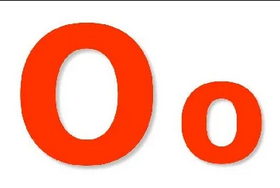 •Посмотри, звук О обозначается  буквой  О -  это его фотография. В этой букве нет угла,Оттого она кругла.До того она кругла,Покатиться бы могла.• Произнесем еще раз звук О вместе со мной. -Что делает наш ротик?•Рот открыт, округлён, звук  без каких-либо препятствий, свободно проходит.• Если звук свободно проходит не встречая преград во рту, его можно спеть, значит это какой звук?  (Гласный).• Так как это гласный звук, то в каком домике живет буква О? (В красном).Если звук живет в красном домике, мы обозначаем его красным кружком. 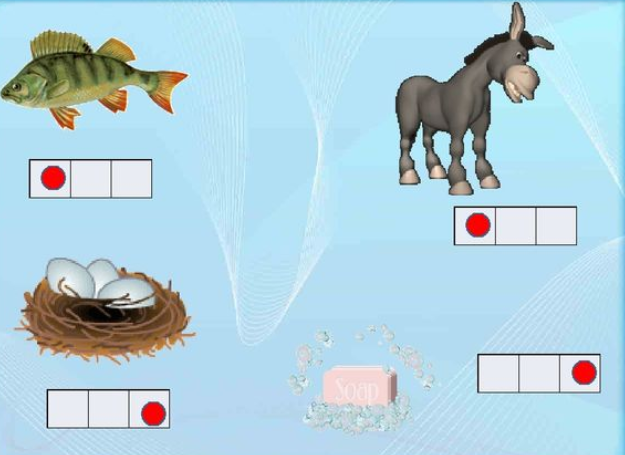 4. Артикуляционный уклад. Игра «Веселые человечки».См. приложение №3:Показываю картинки с человечками, необходимо угадать какой из  изученных звуков произносит человечек (А, У, О).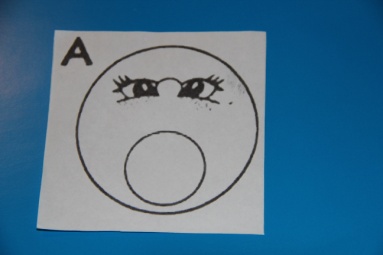 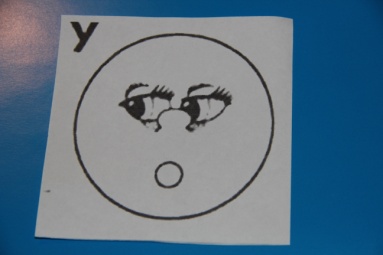 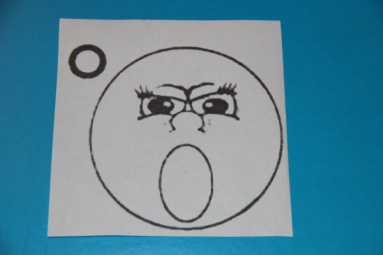 5.  Словарная работа-выделение звука О в начале слова, характеристика звука.- 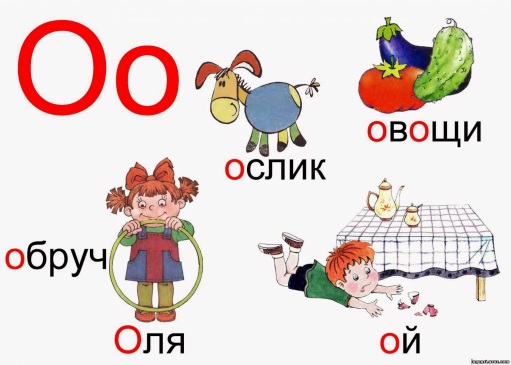 Произнеси слова-названия нарисованных предметов.- Выбери те картинки, слова которых  начинаются со звука О.- Выделение звука О в словах, определение позиции, характеристика  звука.V. ФизминуткаУтром встал гусак на лапки
Приготовился к зарядке
Повернулся влево, вправо,
Приседанья сделал справно
Клювиком почистил пух
И опять за парту - плюх!VI. Закрепление материалаИспользуем красный шнурок.1.  Сделай букву О из красного шнурочка.  Как ты думаешь, почему  шнурочек красного цвета? (потому что звук О-гласный звук)2. Работа с Букварем Найди большую и маленькую буквы Оо. Обведи их пальчиком.3. Работа с кассой букв.Нахождение в кассе буквы О, складывание слогов.4.  Звуко-буквенный анализ. Упражнение «Сосчитай и назови»- Сосчитайте и назовите звуки в слогах:ОМ             МО             УМ             АМ- Обозначь красными и синими фишками  эти звуки.VII. Физминутка для глазГлазки видят всё вокруг, 
Обведу я ими круг.
Глазком видеть всё дано-
Где окно, а где киноОбведу я ими круг,
Погляжу на мир вокруг.Быстро поморгать, закрыть глаза и посидеть спокойно, медленно считая до 5. Повторить 4-5 раз.Крепко зажмурить глаза (считать до 3), открыть, посмотреть вдаль (считать до 5). Повторить 4-5 раз.https://youtu.be/iOx521lrPvQ VIII. Подведение итогов урока.-Вспомни, с каким звуком и буквой мы сегодня познакомились?-Какой это звук?- Каким цветом обозначаем?- Что понравилось  тебе больше всего?Урок окончен. Молодцы!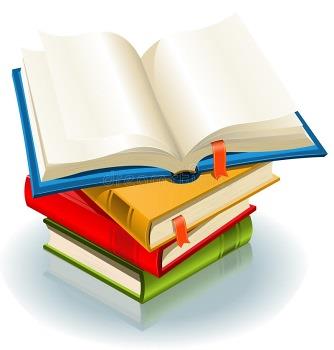 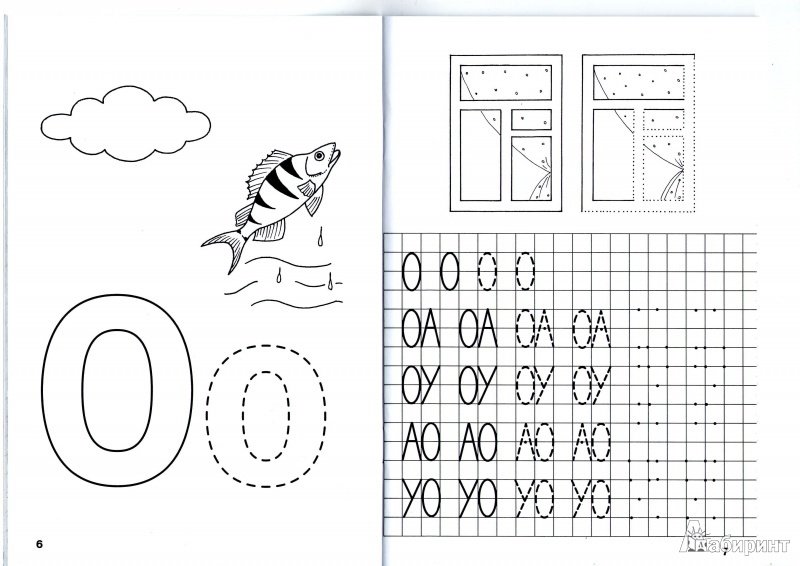 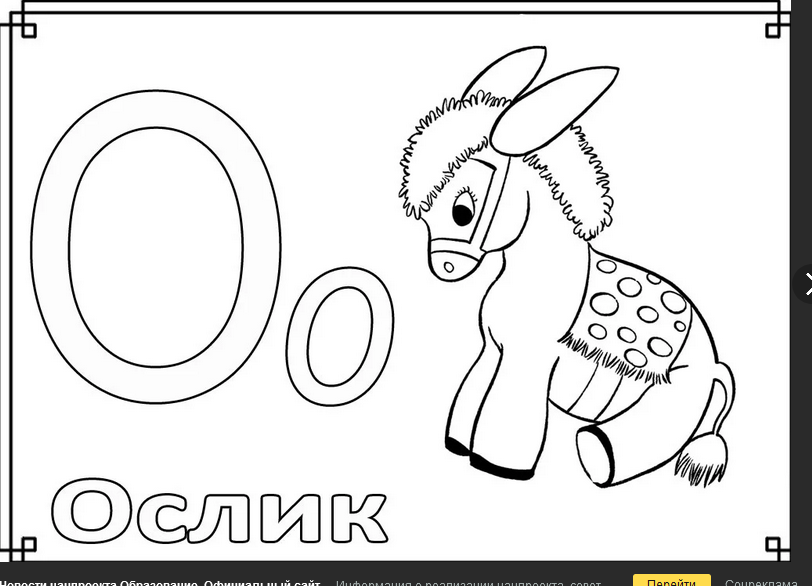 